VĚČNĚ  MLADÍ  VARÁCISENIOŘI ČR, zapsaný spolek, základní organizace                                                          Severní 869/5, 360 05 Karlovy Vary
                                                                                                                             Všechny své členy a příznivce srdečně zveme naPŘEDVÁNOČNÍ PŘÁTELSKÉ SETKÁNÍve středu dne 12. prosince od 15.00 hodin v Sedlecké pivnici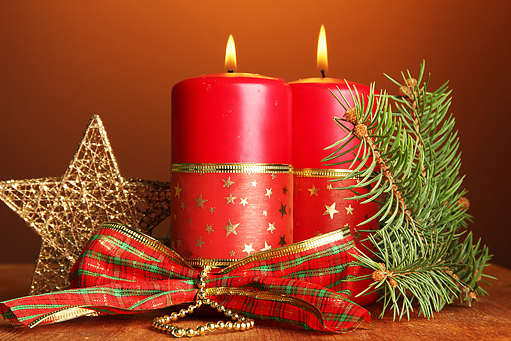    PROGRAM :Vystoupení dětí z mateřské školy Sedlec Vystoupení pěveckého kroužku „Mihulky“ ZO SČR K. VaryVánoční lehce laděná hudba k tanci a poslechu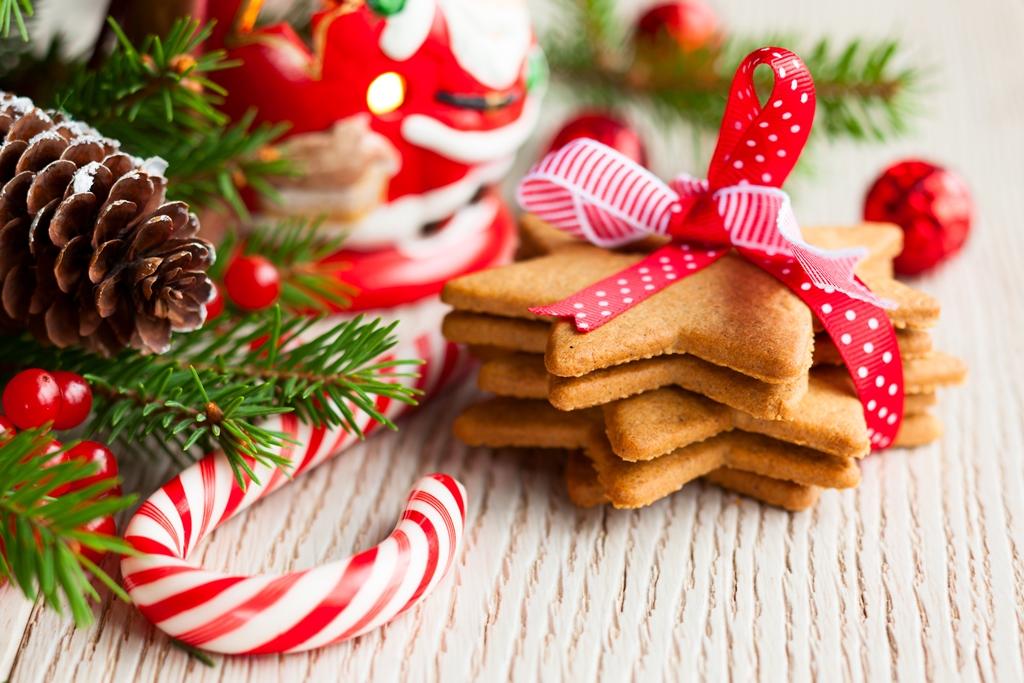 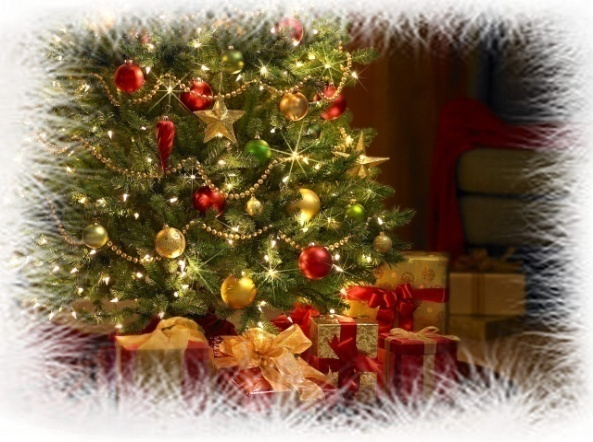 Autobus č. 5, odjezd od Tržnice ve 14.20 a 14.44 hodin.Na Vaši účast se těší výbor ZO SČR.      